RESEARCH PROPOSAL FORM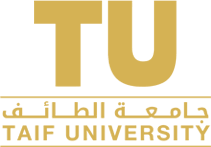 وكالة الجامعة للدراسات العليا والبحث العلميلجنة اخلاقيات البحث العلمي بجامعة الطائفScientific Research Ethics  Committeeوكالة الجامعة للدراسات العليا والبحث العلميلجنة اخلاقيات البحث العلمي بجامعة الطائفScientific Research Ethics  Committeeوكالة الجامعة للدراسات العليا والبحث العلميلجنة اخلاقيات البحث العلمي بجامعة الطائفScientific Research Ethics  CommitteePrincipal Investigator:Title of the study:عنوان البحث باللغة العربية: Aims of the study:Study background (introduction):Subjects and methods:Subjects and methods:Study design: Study duration:Study settings:Sampling and population (including inclusion and exclusion criteria):Tools and data collection procedure:Statistical design:Expected outcomes of the study:Benefits for participants and potential risks:References: